Clayson rep Harrold Map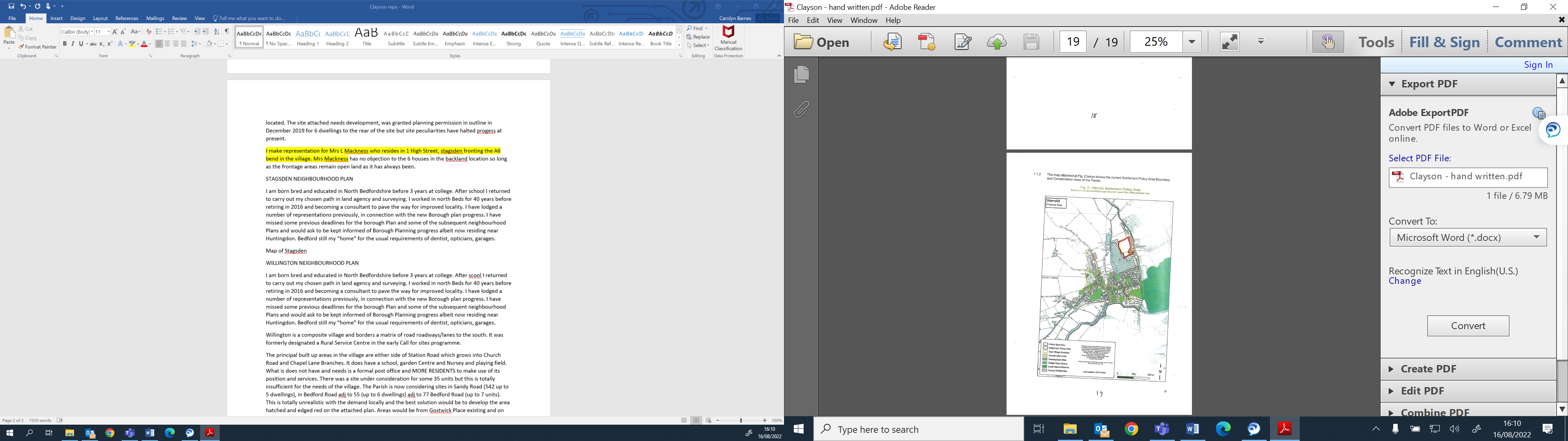 